Imię i nazwisko ………………………………………………………………………………………….. Klasa ……………………… Sprawdzian 2.ZADANIE 1. (0–1)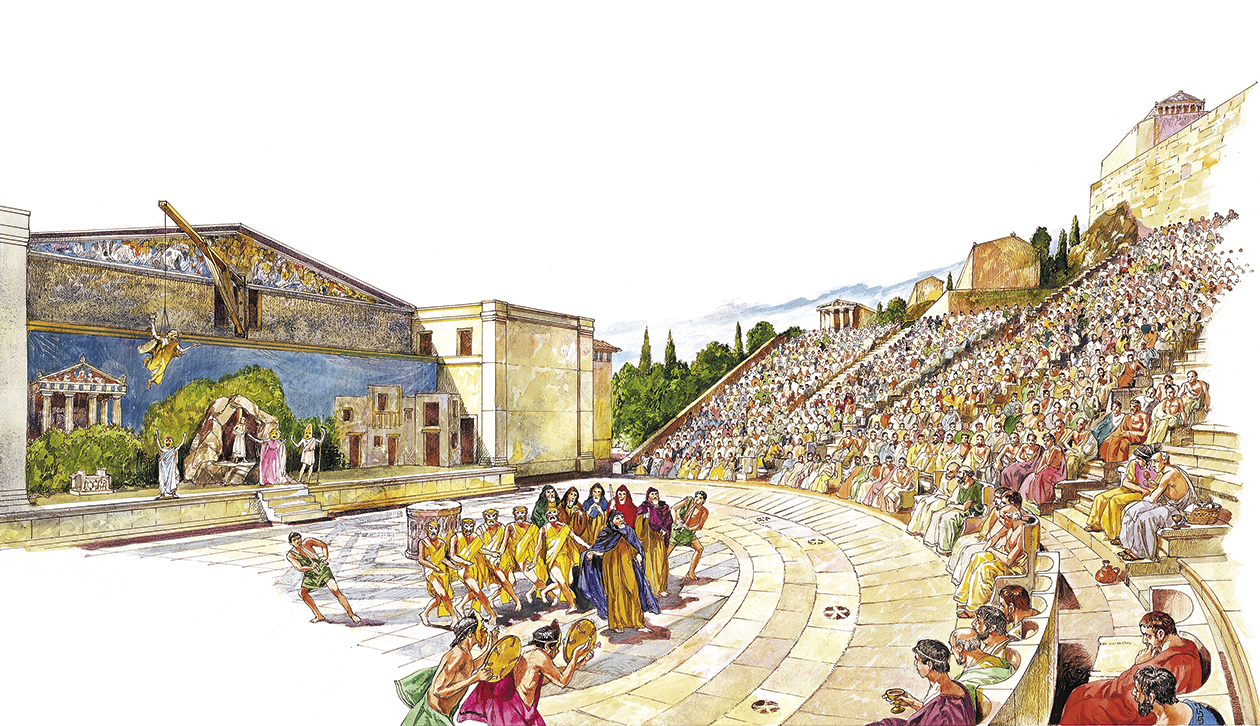 De Agostini Picture Library/Bridgeman Art Library/PhotoPowerPrzedstawiona na rysunku budowla to□ A. miejsce związane ze sprawowaniem rządów.□ B. miejsce, gdzie uprawiano sport.□ C. miejsce związane ze spektaklami teatralnymi.ZADANIE 2. (0–1)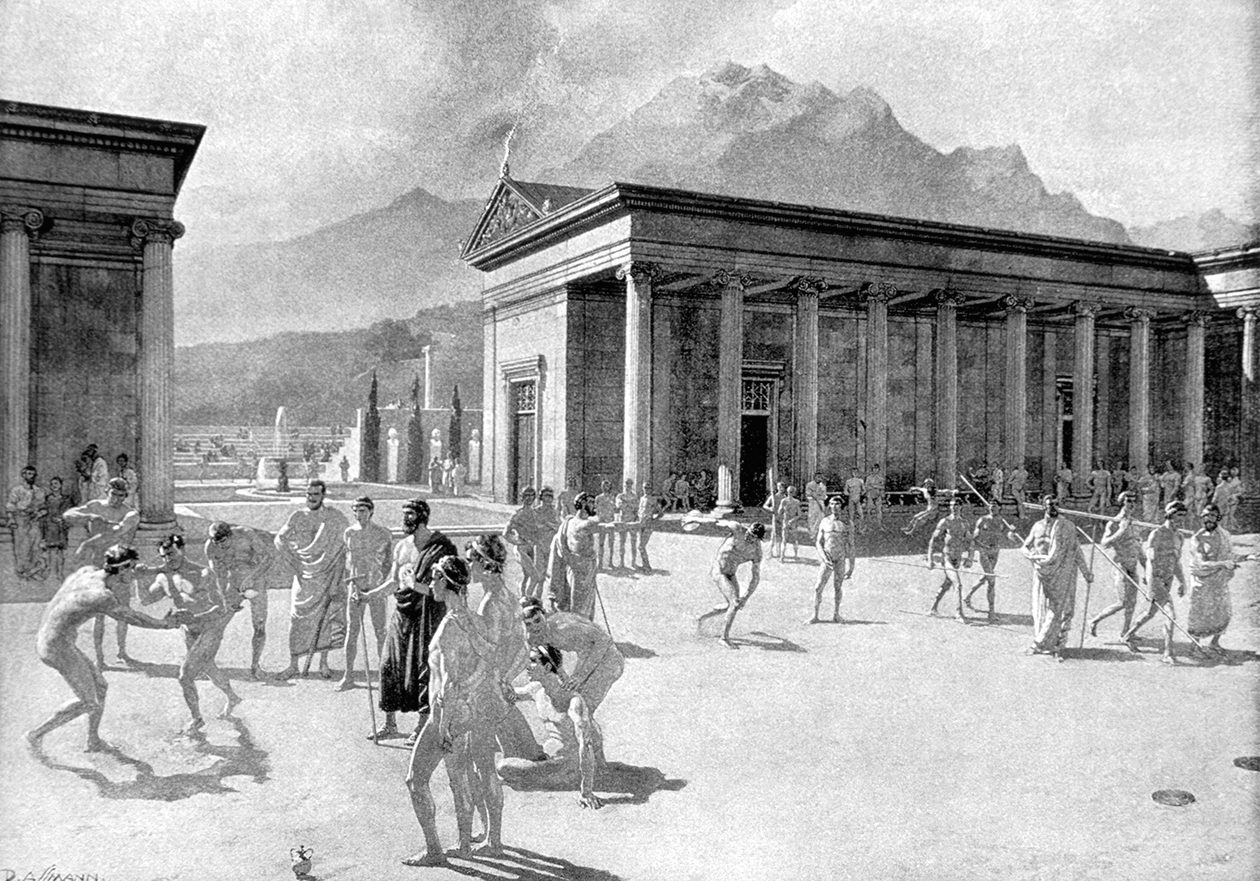 GLASSHOUSE IMAGES/BE&WNa rysunku pokazano□ A. agorę.□ B. gimnazjon.□ C. akropol.ZADANIE 3. (0–2)Podaj przyczynę, która sprawiła, że starożytni Grecy zakładali kolonie.…………………………………………………………………………………………………………………………………………………………………………………………………………………………………………………………………………………………………………………………………………………………………………………………………………………………………………………………………………………………………………………………………………………………………………………………………………………………………………ZADANIE 4. (0–3)Do każdej postaci dopisz związane z nią osiągnięcie lub dziedzinę, w której zasłynęła.A. Herodot – ……………………………………………………………………………………………………………………………………B. Homer – ………………………………………………………………………………………………………………………………………C. Arystoteles – ………………………………………………………………………………………………………………………………ZADANIE 5. (0–3)Oceń prawdziwość każdego ze zdań.Zaznacz PRAWDA, jeśli zdanie jest prawdziwe, lub FAŁSZ, jeśli jest fałszywe.I. Gimnazjon to rodzaj szkoły w Atenach. □ PRAWDA / □ FAŁSZII. Najsłynniejsze greckie igrzyska sportowe odbywały się pod górą Olimp. □ PRAWDA / □ FAŁSZIII. Starożytni Grecy przedstawiali bogów pod postacią pół zwierząt, pół ludzi. 
□ PRAWDA / □ FAŁSZZADANIE 6. (0–3)W skaż dwa sposoby, jakimi Grecy nagradzali zwycięzców igrzysk.…………………………………………………………………………………………………………………………………………………………………………………………………………………………………………………………………………………………………………………………………………………………………………………………………………………………………………………………………………………………………………………………………………………………………………………………………………………………………………ZADANIE 7. (0–3)Wskaż dwa prawa obywateli demokratycznych Aten.…………………………………………………………………………………………………………………………………………………………………………………………………………………………………………………………………………………………………………………………………………………………………………………………………………………………………………………………………………………………………………………………………………………………………………………………………………………………………………Numerzadania1234567Suma punktówOcenaLiczbapunktów